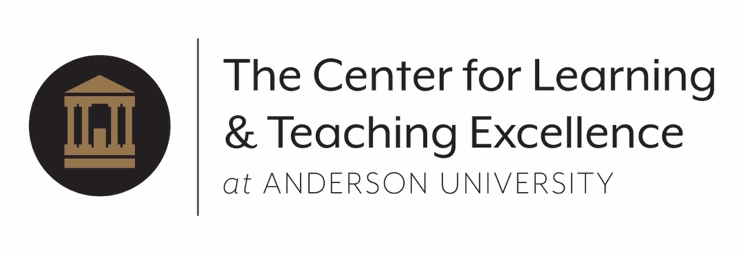 Suggestions for writing Program-Level Student Learning Outcomes & Course-Level Learning GoalsGoals and Outcomes should be student-centered, define directly observable/clearly assessible demonstration of knowledge or skills, and expect higher-order thinking, as appropriate to the course level.• 	Goals and Outcomes statements should begin with “Student will be able to…” and should include an action verb and an object of that action. •	Useful verbs for Learning Goal statements include:Lower order:	classify, categorize, define, describe, label, list, reciteHigher order:	apply, compare, create, critique, defend, develop, design, evaluate, infer, interpret, illustrate, synthesize, verify, test 100- and 200-level course might mostly include lower order actions.Upper-level courses should mostly ask students to engage with higher order learning goals that build upon some lower order goals, either from that course or earlier courses.• 	Goals and Outcomes should inform the design of assignments or activities that generate evidence you can directly observe in the results of student work (learning artifacts).• 	Statements should avoid references to internal states of mind and ambiguous language:appreciate, feel, know, learn, understand, explore, awareness of.• 	Knowledge is impossible to observe while it is internalized. When wanting to assess knowledge, rather than demonstration of skills, focus assignments/students on the ability to demonstrate knowledge, by producing an artifact that contains expected information.• 	Learning Goals statements that include more than one goal for skill or knowledge demonstration are more difficult to assess. If the Learning Goal asks students to do A and B, it will be difficult to measure with a single score which items students are or are not being successful with. A single average score on an assignment with multiple Goals can only reveal so much. Student may do poorly, but it will but unclear if they struggled with A or B, or perhaps both, so it is difficult to know what to target for improvement in the future. In such cases, the assessment instrument might need to focus on a single line in a rubric for reporting, rather than a total score.